1 четверть . 4 класс. 5 урок.Тема урока: Ритм четверть с точкой и две шестнадцатые.Четверть с точкой считается-1и2. На остальную долю(и) приходится 2 шестнадцатые ноты( нужно хлопнуть 2 раза.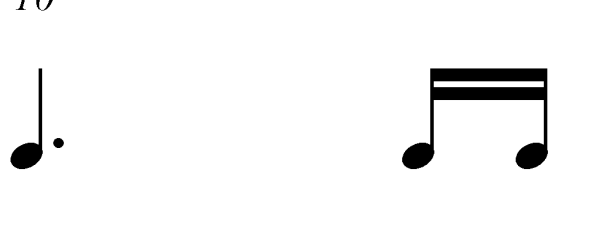 Простучать ритм со счетом вслух.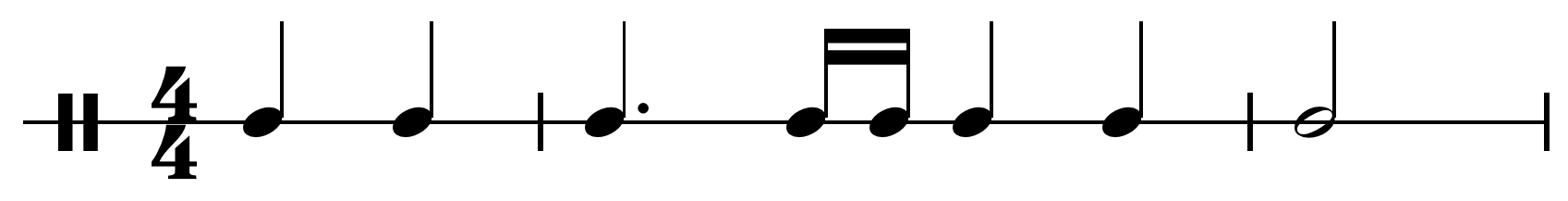 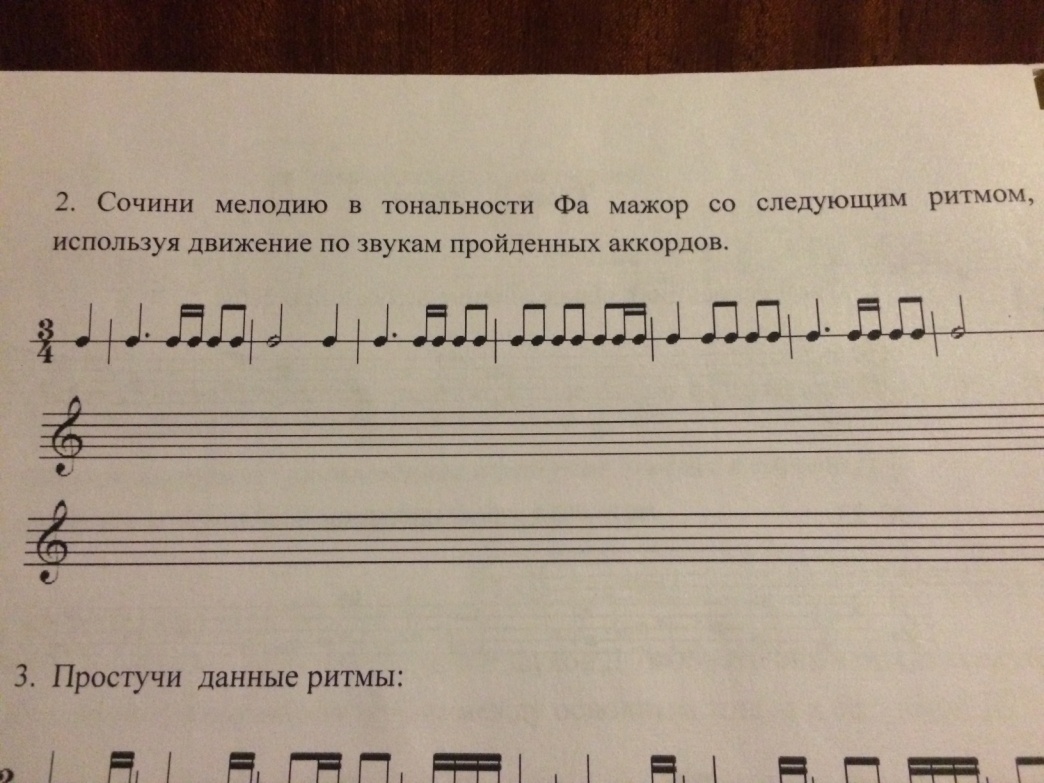 Домашнее задание.Переписать тему в тетрадь.Сочинить мелодию.Задание выполнить и прислать на электронную почтуtabolina231271@mail.ru  не позднее  12 октября .